Об утверждении Порядка размещения нестационарных торговых объектов на территории муниципального образования поселок Березовка Березовского районаС целью совершенствования процесса размещения временных сооружений 
на территории поселка Березовка Березовского района, в соответствии с подпунктом 6 пункта 1 статьи 39.33, статьей 39.36 Земельного кодекса Российской Федерации, пунктом 10 части 1 статьи 14 Федерального закона от 06.10.2003 № 131-ФЗ «Об общих принципах организации местного самоуправления в Российской Федерации», Федеральным законом 
от 28.12.2009 № 381-ФЗ «Об основах государственного регулирования торговой деятельности в Российской Федерации», Распоряжением Правительства РФ от 30.01.2021 
№ 208-р «О рекомендациях органам исполнительной власти субъектов РФ и органам местного самоуправления по вопросу о новых возможностях для розничного сбыта товаров», руководствуясь Уставом поселка Березовка Березовского района Красноярского края,ПОСТАНОВЛЯЮ:Утвердить Порядок размещения нестационарных торговых объектов на территории муниципального образования поселок Березовка Березовского района согласно приложению.Признать утратившими силу:постановление администрации поселка Березовка Березовского района от 07.02.2020 № 36 «Об утверждении Положения о порядке размещения нестационарных торговых объектов на территории поселка Березовка Березовского района Красноярского края»;постановление администрации поселка Березовка Березовского района от 20.04.2012 № 109 «О внесении изменения в приложение № 1 к Постановлению администрации поселка Березовка № 212 от 17.05.2011 г. «Об утверждении Положения о порядке размещения временных сооружений на территории п. Березовка, Березовского района, Красноярского края.»;постановление администрации поселка Березовка Березовского района от 17.05.2011 № 212 «Об утверждении Положения о порядке размещения временных сооружений на территории п. Березовка, Березовского района, Красноярского края.».Контроль за исполнением настоящего постановления возложить на заместителя Главы поселка по благоустройству М.А. Ковалеву.Постановление вступает в силу в день, следующий за днем его официального опубликования в газете «Пригород» и подлежит размещению на официальном сайте администрации поселка Березовка Березовского района Красноярского края 
www.pgt-berezovka.ru.Исполняющий полномочияГлавы поселка Березовка                                                                                              А.Н. СабуровПОРЯДОКРАЗМЕЩЕНИЯ НЕСТАЦИОНАРНЫХ ТОРГОВЫХ ОБЪЕКТОВ 
НА ТЕРРИТОРИИ МУНИЦИПАЛЬНОГО ОБРАЗОВАНИЯПОСЕЛОК БЕРЕЗОВКА БЕРЕЗОВСКОГО РАЙОНАI. Общие положения1.1. Порядок размещения нестационарных торговых объектов на территории муниципального образования поселок Березовка Березовского района (далее – Порядок) разработан в соответствии с законодательством Российской Федерации и Красноярского края, действующими отраслевыми нормами и правилами, регламентирующими порядок организации торговли, в целях упорядочения размещения нестационарных торговых объектов на территории муниципального образования городское поселение поселок Березовка Березовского муниципального района Красноярского края.Порядок регулирует отношения по предоставлению права размещения нестационарных торговых объектов на территории поселка Березовка Березовского района, определяет основания и порядок внесения изменений в схему размещения нестационарных торговых объектов.1.2. Размещение нестационарных торговых объектов осуществляется в соответствии с утвержденной схемой размещения нестационарных торговых объектов (далее – Схема размещения):1) по результатам торгов;2) без проведения торгов:при предоставлении места в качестве компенсационного;при продлении срока размещения нестационарного торгового объекта.1.3. Размещение нестационарных торговых объектов в соответствии с пунктом 1.2 настоящего Порядка осуществляется на основании договора на размещение нестационарного торгового объекта на территории муниципального образования поселок Березовка Березовского района на платной основе, без предоставления земельного участка.1.4. Договор на размещение нестационарного торгового объекта заключается в соответствии с положениями настоящего Порядка. Плата по договору на размещение перечисляется в местный бюджет в полном объеме.1.5. Места для размещения нестационарных торговых объектов предоставляются без права возведения капитальных строений.1.6. Требования, предусмотренные настоящим Порядком, не распространяются на отношения, связанные с размещением нестационарных торговых объектов:1) находящихся на территориях розничных рынков, ярмарок;2) при проведении праздничных, общественно-политических, культурно-массовых и спортивно-массовых мероприятий, имеющих временный характер;3) в стационарных объектах, в иных зданиях, строениях, сооружениях или на земельных участках, находящихся в частной собственности.1.7. Уполномоченным органом по организации и обеспечению проведения торгов, осуществлению действий по подготовке проекта Схемы размещения и внесения в нее изменений является Администрация поселка Березовка.II. Основные понятияВ настоящем Порядке применяются следующие основные понятия:1) нестационарный торговый объект – торговый объект, представляющий собой временное сооружение или временную конструкцию, не связанные прочно с земельным участком вне зависимости от наличия или отсутствия подключения (технологического присоединения) к сетям инженерно-технического обеспечения, в том числе передвижное сооружение;2) субъект розничной торговли – юридическое лицо или индивидуальный предприниматель, зарегистрированные в установленном законом порядке, осуществляющие деятельность по розничной торговле (далее – Субъект);3) договор на размещение нестационарного торгового объекта – письменное соглашение, заключенное Администрацией поселка Березовка (далее – администрация) с Субъектом;4) торги – организация и проведение аукционов по продаже права на заключение договора на размещение нестационарных торговых объектов (далее – торги).5) компенсационное место – место размещения нестационарного торгового объекта, предусмотренное Схемой размещения, и предназначенное для предоставления на основании договора на размещение нестационарного торгового объекта, заключаемого без проведения торгов с Субъектом, с которым ранее заключенный договор расторгнут в результате отказа администрации от договора в соответствии с подпунктами 4 и 5 пункта 5.7 настоящего Порядка.III. Общие требования к размещению нестационарныхторговых объектов3.1. Настоящие требования распространяются на нестационарные торговые объекты, размещаемые на земельных участках, находящихся на землях, государственная собственность на которые не разграничена, или в муниципальной собственности на территории муниципального образования поселок Березовка Березовского района.3.2. Размещение нестационарных торговых объектов Субъектами на территории поселения производится строго в местах, определенных Схемой размещения, а также на основании документа, подтверждающего право на размещение объекта – договора на размещение нестационарного торгового объекта, заключенного в установленном порядке с администрацией в соответствии с типовой формой, приведенной в приложении № 1 к настоящему Порядку.3.3. Размещение и планировка нестационарных торговых объектов, их техническая оснащенность должны отвечать противопожарным, санитарным, экологическим, архитектурным и другим установленным нормам и правилам, а также обеспечивать Субъекту возможность соблюдения требуемых законодательством условий приема, хранения и отпуска товаров, соблюдения условий труда и правил личной гигиены работников.3.4. Основные требования, предъявляемые к размещению:1) нестационарные торговые объекты должны гармонично вписываться в окружающую архитектурную среду, выполняться из современных, экологически безопасных строительных и отделочных материалов с применением современных средств рекламы и дизайна. При размещении нестационарных торговых объектов не должны нарушаться условия инсоляции территории и помещений, рядом с которыми они расположены;2) размещение нестационарных торговых объектов не должно противоречить требованиям, нормам и правилам, установленным действующим законодательством Российской Федерации и Красноярского края, муниципальными правовыми актами органов местного самоуправления поселка Березовка;3) размещение нестационарных торговых объектов производится на площадках, имеющих твердое покрытие (асфальт, бетон, тротуарная плитка и т.д.);4) размещение нестационарных торговых объектов в пределах красных линий (улиц и дорог) возможно, только на площадке с твердым покрытием в границах тротуара, если свободная ширина прохода по тротуару не менее 1,5 (одна целая пять десятых) метра от крайнего элемента объекта торговли, в том числе выносного холодильного оборудования, до края проезжей части;5) при размещении нестационарных торговых объектов не допускается уничтожение и порча зеленых насаждений, асфальтирование и сплошное мощение приствольных кругов в радиусе ближе 1,5 (одна целая пять десятых) метра от ствола;6) размещение возле нестационарных торговых объектов выносного холодильного оборудования допускается в количестве не более двух единиц, при условии свободной ширины прохода по тротуару не менее 1,5 (одна целая пять десятых) метра от крайнего элемента объекта (выносного холодильного оборудования) до края проезжей части.Выносное холодильное оборудование должно быть установлено с торцевой стороны нестационарного торгового объекта, вплотную к нему. В местах, где установка выносного холодильного оборудования, таким образом, невозможна, допускается его установка вплотную к фасадной стороне киоска. Не допускается установка выносного холодильного оборудования на проезжей части, на велосипедных дорожках, на территориях, занятых зелеными насаждениями;7) нестационарные торговые объекты не должны препятствовать доступу спасательных и аварийных служб к существующим зданиям, строениям и сооружениям, инженерным коммуникациям, не должны создавать помехи для движения пешеходов и велосипедистов;8) при размещении нестационарных торговых объектов их собственники (владельцы) обеспечивают беспрепятственный доступ инвалидов и маломобильных групп населения;9) размещение нестационарных торговых объектов должно осуществляться таким образом, чтобы разгрузка товара производилась без заезда транспортных средств на пешеходные или велосипедные дорожки, на территории, занятые зелеными насаждениями.3.5. Субъект обязан обеспечивать постоянный уход за внешним видом и содержанием нестационарных торговых объектов: содержать их в чистоте и порядке, устранять повреждения вывесок, конструкций, производить уборку прилегающей территории в соответствии с действующими Правилами благоустройства территории поселка Березовка и требованиями в сфере санитарно-эпидемиологического благополучия населения.Не допускается осуществлять складирование товара, упаковок, мусора на элементах благоустройства, крышах нестационарных торговых объектов и прилегающей к ним территории.Размещение нестационарных торговых объектов и их эксплуатация не должны нарушать права и законные интересы иных лиц.3.6. Субъекты несут административную ответственность за ненадлежащее содержание прилегающей к нестационарным торговым объектам территории в соответствии с действующим законодательством Российской Федерации и Красноярского края, муниципальными правовыми актами органов местного самоуправления поселка Березовка.IV. Порядок определения права Субъекта на размещение нестационарных торговых объектов4.1. Основанием для размещения нестационарного торгового объекта является заключение договора на размещение нестационарного торгового объекта.4.2. Договор на размещение нестационарного торгового объекта заключается на основании одного из приведенных ниже документов:1) протокола об итогах аукциона;2) постановления администрации, в случае положительного решения Комиссии по рассмотрению вопросов размещения нестационарных торговых объектов и разработке схемы размещения нестационарных торговых объектов на территории муниципального образования поселок Березовка Березовского района (далее – Комиссия) о заключении договора в отношении конкретного места размещения нестационарного торгового объекта без проведения торгов.4.3. Субъект, заинтересованный в размещении нестационарного торгового объекта, в том числе без проведения торгов (в случае предоставления места в качестве компенсационного), обращается в администрацию с заявлением о предоставлении права на размещение нестационарного торгового объекта в соответствии с формой, приведенной в приложении № 2 к настоящему Порядку, с обязательным приложением следующих документов:1) копии паспорта или иного документа, удостоверяющего личность заявителя (представителя заявителя), заверенную заявителем (представителем заявителя) (представляется физическим лицом);2) ситуационного плана размещения нестационарного торгового объекта (в масштабе 1:500 или 1:1000) с указанием адреса предполагаемого места размещения объекта;3) проекта нестационарного торгового объекта;4) сведений о функциональном назначении объекта (вид реализуемой продукции);5) выписки из Единого государственного реестра юридических лиц или Единого государственного реестра индивидуальных предпринимателей (представляется юридическим лицом или индивидуальным предпринимателем по собственной инициативе);6) заверенной заявителем копии документа, подтверждающего полномочия представителя заявителя.4.4. Субъект представляет документы, предусмотренные пунктом 4.3 настоящего Порядка, на бумажном носителе лично либо путем направления заказного почтового отправления с уведомлением о вручении. В случае направления документов, предусмотренных пунктом 4.3 настоящего Порядка, по почте датой их подачи в администрацию является дата, указанная на почтовом штемпеле отделения почтовой связи по месту вручения документов.4.5. В случае если Субъект не представил по собственной инициативе документ, указанный в подпункте 5 пункта 4.3 настоящего Порядка, администрация в день регистрации документов, предусмотренных пунктом 4.3 настоящего Порядка, направляет межведомственный запрос в территориальный орган Федеральной налоговой службы о представлении указанных документов или содержащихся в них сведений в порядке межведомственного информационного взаимодействия.4.6. Администрация регистрирует документы, предусмотренные пунктом 4.3 настоящего Порядка, в течение 1 рабочего дня со дня их поступления.4.7. Администрация рассматривает документы, предусмотренные пунктом 4.3 настоящего Порядка, в срок не более 30 календарных дней со дня их регистрации с учетом пункта 4.5 настоящего Порядка.4.8. В случае если заявленное место предусмотрено Схемой размещения, на данное место не заключен договор на размещение нестационарного торгового объекта, при этом Субъект согласен на использование места на условиях, предусмотренных Схемой размещения, администрация проводит торги на право размещения нестационарного торгового объекта в указанном месте, за исключением случая, когда место предоставляется в качестве компенсационного. Субъекту разъясняется его право на участие в торгах. В случае несоблюдения одного или нескольких из вышеуказанных условий Субъекту предоставляется письменный мотивированный отказ в предоставлении места для размещения нестационарного торгового объекта.4.9. Продление сроков действия договоров на размещение нестационарных торговых объектов, разрешений, договоров и иных разрешительных документов субъектов, с которыми администрацией заключен договор на размещение нестационарного торгового объекта, выдано разрешение, заключен договор и выданы иные разрешительные документы, осуществляется в порядке, утвержденном Постановлением Правительством Красноярского края от 21.06.2022 № 534-п.4.10. Субъект, намеревающийся разместить нестационарный торговый объект на земельном участке, находящемся на землях, государственная собственность на которые не разграничена, или в муниципальной собственности, имеет право обратиться с заявлением по предоставлению ему места для размещения нестационарного торгового объекта, не предусмотренного Схемой размещения.Заявление, предусмотренное настоящим пунктом, подается в произвольной письменной форме на бумажном носителе, с содержанием сведений о количестве нестационарных торговых объектов; их типе (павильон, киоск, передвижная торговая точка, другое); площади торгового объекта; виде деятельности (торговля продовольственными и (или) непродовольственными товарами, общественное питание), специализация нестационарного торгового объекта (при ее наличии); периоде размещения нестационарного торгового объекта; адресного ориентира расположения нестационарного торгового объекта.Рассмотрение заявления, предусмотренного настоящим пунктом, осуществляется в срок не более 30 календарных дней со дня его регистрации с учетом пункта 4.5 настоящего Порядка.4.11. Заявления рассматриваются Комиссией по рассмотрению вопросов размещения нестационарных торговых объектов и разработке схемы размещения нестационарных торговых объектов на территории муниципального образования поселок Березовка Березовского района (далее – Комиссия).Комиссией может быть принято одно из следующих решений:1) о заключении договора на размещение нестационарного торгового объекта без проведения торгов;2) о продлении срока действия договора на размещение нестационарного торгового объекта, разрешения, договора и иного разрешительного документа;3) о проведении аукциона на право размещения нестационарного торгового объекта;4) об отказе в заключении договора на размещение нестационарного торгового объекта, в том числе без проведения торгов;5) об отказе в продлении срока действия договора на размещение нестационарного торгового объекта, разрешения, договора и иного разрешительного документа.4.12. Договор на размещение нестационарного торгового объекта заключается с Субъектом без проведения торгов в следующих случаях:1) Субъект имел заключенный договор аренды земельного участка под эксплуатацию нестационарного торгового оборудования, и такой договор не расторгнут (не прекратил свое действие) до утверждения настоящего Порядка, и эти места размещения включены в действующую Схему размещения (в соответствии с пунктом 4.9 настоящего Порядка);2) Субъект имеет действующий договор на размещение нестационарного торгового объекта, разрешение, договор и иной разрешительный документ, заключенный и (или) выданный администрацией, и заявление подано не позднее даты окончания срока действия договора на размещение нестационарного торгового объекта, разрешения, договора и иного разрешительного документа (в соответствии с пунктом 4.9 настоящего Порядка);3) при предоставлении компенсационного (свободного) места в случае исключения места размещения нестационарного торгового объекта из Схемы размещения в порядке, предусмотренном действующим законодательством (в соответствии с пунктом 4.3 настоящего Порядка).Альтернативное компенсационное (свободное) место предоставляется только для размещения нестационарного торгового объекта аналогичного типа и с аналогичным видом реализуемой продукции.Владелец нестационарного торгового объекта вправе самостоятельно выбрать компенсационное место, предусмотренное Схемой размещения.В случае отказа владельца нестационарного торгового объекта от размещения объекта на месте, предложенном в соответствии с настоящим пунктом, а также в случае отсутствия компенсационного места объект подлежит демонтажу силами и за счет владельца, а договор, на основании которого размещен объект, подлежит досрочному расторжению в порядке, установленном действующим законодательством Российской Федерации.При переходе права собственности на нестационарный торговый объект новый собственник объекта обязан в течение 15 (пятнадцати) календарных дней обратиться в администрацию с заявлением о внесении изменений в договор на размещение нестационарного торгового объекта. К заявлению прикладываются данные заявителя (организационно-правовая форма и наименование юридического лица или фамилия, имя, отчество (при наличии) физического лица – индивидуального предпринимателя), документы, подтверждающие переход права собственности на нестационарный торговый объект. В остальном условия договора на размещение нестационарного торгового объекта при перемене стороны по договору, в том числе вид реализуемой нестационарным торговым объектом продукции, специализация нестационарного торгового объекта, площади размещения нестационарного торгового объекта, адресный ориентир расположения нестационарного торгового объекта, период размещения нестационарного торгового объекта изменению не подлежат.4.13. Основаниями для отказа Субъекту при рассмотрении заявления о предоставлении права на размещение нестационарного торгового объекта являются:1) непредставление или представление не в полном объеме документов, указанных в пункте 4.3 настоящего Порядка;2) расторгнутый с Субъектом договор на размещение нестационарного торгового объекта в соответствии с действующим законодательством;3) несоответствие предполагаемого вида реализуемой продукции объекта виду реализуемой продукции, установленной в Схеме размещения.4.14. Основания для отказа Субъекту при рассмотрении заявления при продлении срока размещения нестационарного торгового объекта без проведения торгов установлены порядком, утвержденным Постановлением Правительством Красноярского края от 21.06.2022 № 534-п.4.15. При наличии двух и более претендентов на заключение договора на размещение без проведения торгов в отношении одного и того же места размещения нестационарного торгового объекта, его предоставление осуществляется по результатам торгов, проводимых в соответствии с действующим законодательством.4.16. Торги проводятся администрацией в соответствии с требованиями действующего законодательства Российской Федерации и в порядке, установленном постановлением администрации.V. Порядок заключения договора на размещение 
нестационарного торгового объекта5.1. Срок, на который заключается договор на размещение нестационарного торгового объекта, составляет 5 лет.5.2. Договор на размещение нестационарного торгового объекта заключается администрацией с Субъектом в течение 5 рабочих дней.5.3. Порядок внесения платы по договору на размещение нестационарного торгового объекта определяется в договоре на размещение нестационарного торгового объекта.5.4. Наличие действующего договора на размещение нестационарного торгового объекта является подтверждением права на размещение нестационарного торгового объекта и осуществление деятельности на месте и с видом реализуемой продукции согласно утвержденной Схеме размещения.5.5. Права и обязанности по договору не подлежат передаче, за исключением случая отчуждения нестационарного торгового объекта.5.6. Действие договора на размещение нестационарного торгового объекта прекращается в следующих случаях:1) по истечении срока, на который заключен договор на размещение нестационарного торгового объекта;2) по соглашению сторон;3) по обращению Субъекта о расторжении договора на размещение нестационарного торгового объекта;4) ликвидации юридического лица, являющегося Субъектом, в соответствии с гражданским законодательством Российской Федерации;5) прекращения деятельности физического лица, зарегистрированного в качестве индивидуального предпринимателя;6) нарушения Субъектом существенных условий договора на размещение нестационарного торгового объекта;7) одностороннего отказа администрации от исполнения договора на размещение нестационарного торгового объекта.5.7. Основаниями для одностороннего отказа администрации от исполнения договора на размещение нестационарного торгового объекта являются:1) сдача нестационарного торгового объекта в аренду (безвозмездное пользование) третьим лицам, иная передача прав третьим лицам, за исключением отчуждения;2) более двух раз подряд нарушение сроков внесения платежей по договору на размещение нестационарного торгового объекта;3) наличие зафиксированных систематических (двух и более) нарушений Субъектом Правил благоустройства поселка Березовка или архитектурных и иных требований к нестационарному торговому объекту, установленных действующим законодательством, настоящим Порядком, нормативными правовыми актами администрации и договором на размещение нестационарного торгового объекта;4) в случае, когда в соответствии с требованиями, установленными действующим законодательством, сохранение места в Схеме размещения невозможно (в том числе в случае принятия правового акта о строительстве либо реконструкции объектов капитального строительства, инженерных сетей, дорог общего пользования) с предоставлением Субъекту компенсационного места;5) в случаях резервирования земель для государственных или муниципальных нужд с предоставлением Субъекту компенсационного места.5.8. В случае прекращения действия договора на размещение нестационарного торгового объекта территория должна быть освобождена от нестационарного торгового объекта силами и за счет средств Субъекта, с которым заключен договор на размещение нестационарного торгового объекта, в течение 15 (пятнадцати) календарных дней со дня прекращения действия договора на размещение нестационарного торгового объекта.5.9. Информацию о заключенных и расторгнутых договорах на размещение нестационарных торговых объектов ежеквартально, не позднее 10 числа месяца, следующего за отчетным, вносится в реестр договоров на размещение нестационарного торгового объекта, в который включаются сведения: о владельце объекта (сторона по договору на размещение нестационарного торгового объекта), адрес места размещения нестационарного торгового объекта, площадь места размещения, вид реализуемой продукции, срок действия, дата заключения и номер договора на размещение нестационарного торгового объекта.VI. Порядок установления платы по договору на размещение нестационарного торгового объекта6.1. Размер годовой платы за размещение (продление размещения) нестационарного торгового объекта определяется по формуле:А = Сср x S x К1 x К2,где:А - сумма оплаты в год (рублей);Сср - средний уровень кадастровой стоимости 1 кв. м земель поселка Березовка, установленный Постановлением Правительства Красноярского края от 17.11.2020 № 784-п «Об утверждении среднего уровня кадастровой стоимости земель населенных пунктов по муниципальным районам (муниципальным округам, городским округам) Красноярского края» (рублей);S - площадь нестационарного торгового объекта (кв. метров);К1 - коэффициент, учитывающий вид разрешенного использования земельного участка. Значения К1 признаются равными значениям коэффициента, учитывающего вид разрешенного использования земельного участка (К1), утвержденного решением Березовского районного Совета депутатов от 28.02.2023 № 25-199Р «Об утверждении коэффициентов К1, К2 и К3, применяемых при определении арендной платы за земельные участки, государственная собственность на которые не разграничена, и земель, находящихся в муниципальной собственности Березовского района Красноярского края» (далее – решение № 25-199Р);К2 - коэффициент, учитывающий категорию владельца. Значения К2 признаются равными значениям коэффициента, учитывающего категорию арендатора (К2), утвержденного решением № 25-199Р.6.2. Размер годовой платы за размещение нестационарного торгового объекта на основании договора на размещение нестационарного торгового объекта, заключенного по результатам аукциона, определяется по итогам аукциона.6.3. Размер и порядки внесения платы, изменения размера платы за размещение нестационарного торгового объекта устанавливаются договором на размещение нестационарного торгового объекта.Размер платы за размещение нестационарного торгового объекта ежегодно, но не ранее чем через год после заключения договора на размещение нестационарного торгового объекта, изменяется в одностороннем порядке администрацией на размер уровня инфляции, установленного в федеральном законе о федеральном бюджете на очередной финансовый год и плановый период, который применяется ежегодно по состоянию на начало очередного финансового года, начиная с года, следующего за годом, в котором заключен договор на размещение нестационарного торгового объекта.В случае изменения кадастровой стоимости земельного участка, на котором размещено нестационарный торговый объект, размер платы за размещение нестационарного торгового объекта подлежит перерасчету по состоянию на 1 января года, следующего за годом, в котором произошло изменение кадастровой стоимости земельного участка.Перерасчет платы за размещение нестационарного торгового объекта с учетом размера уровня инфляции в году, в котором произведен перерасчет размера платы за размещение нестационарного торгового объекта в связи с изменением кадастровой стоимости земельного участка, на котором размещено нестационарный торговый объект, не производится.При досрочном расторжении договора на размещение нестационарного торгового объекта пересчет платы за размещение нестационарного торгового объекта производится с даты фактического освобождения земельного участка, с возвратом платы за период фактического неиспользования права на размещение нестационарного торгового объекта.VII. Внесение изменений в Схему размещения7.1. Решения о внесении изменений в Схему размещения принимаются коллегиально Комиссией.7.2. Комиссия в своей работе руководствуется принципами необходимости развития конкуренции, совершенствования и улучшения торгового обслуживания жителей поселения, восполнения дефицита торговых площадей, развития объектов торговли, общественного питания и бытовых услуг в шаговой (пешеходной) доступности от мест проживания или работы граждан, а также необходимостью обеспечения продовольственной безопасности поселения и сохранения бизнеса.7.3. Основаниями для рассмотрения вопроса о внесении изменений в действующую Схему размещения являются:1) необходимость предоставления компенсационного места для размещения нестационарного торгового объекта в случае изменения градостроительной ситуации до истечения установленного в Схеме размещения периода размещения нестационарного торгового объекта;2) инициативы жителей поселения о включении в Схему размещения дополнительных мест размещения нестационарных торговых объектов, оформленные письменными заявлениями на имя Главы поселка Березовка;3) заявления лиц, намеревающихся разместить нестационарные торговые объекты на землях или земельных участков, находящихся в государственной или муниципальной собственности, а также заявления о предоставлении мест для размещения нестационарных торговых объектов, не предусмотренных Схемой размещения;4) служебные письма руководителей функциональных подразделений администрации Березовского района о внесении изменений, касающихся типа объекта, адреса или адресного ориентира объекта, периода размещения нестационарных торговых объектов, площади земельного участка, вида реализуемой продукции.7.4. Для внесения администрацией изменений в Схему размещения необходимо положительное решение Комиссии, указанной в пункте 7.1 настоящего Порядка.7.5. Схема размещения нестационарного торгового объекта разрабатывается и утверждается администрацией в соответствии с Порядком разработки и утверждения схемы размещения нестационарных торговых объектов органами местного самоуправления муниципальных образований Красноярского края, утвержденным Приказом министерства сельского хозяйства и торговли Красноярского края от 27.09.2018 № 555-о.7.6. Утверждение Схемы размещения, а равно как и внесение в нее изменений, не может служить основанием для пересмотра мест размещения нестационарных торговых объектов, строительство, реконструкция или эксплуатация которых были начаты до утверждения указанной Схемы размещения.7.7. Порядок размещения и использования нестационарного торгового объекта в стационарном торговом объекте, в ином здании, строении, сооружении или на земельном участке, находящихся в частной собственности, устанавливается собственником стационарного торгового объекта, иного здания, строения, сооружения или земельного участка с учетом требований, определенных законодательством Российской Федерации.7.8. Схема размещения и вносимые в нее изменения подлежат опубликованию в порядке, установленном для официального опубликования муниципальных правовых актов поселения, а также размещению на официальном сайте администрации поселка Березовка (www.pgt-berezovka.ru).7.9. Администрация в 10-дневный срок после утверждения Схемы размещения или внесения в нее изменений представляет в министерство сельского хозяйства и торговли Красноярского края (далее – министерство) Схему размещения, а также вносимые в нее изменения в целях размещения на официальном сайте министерства в информационно-телекоммуникационной сети «Интернет».ТИПОВАЯ ФОРМА ДОГОВОРАНА РАЗМЕЩЕНИЕ НЕСТАЦИОНАРНОГО ТОРГОВОГО ОБЪЕКТАпгт. Березовка                                                                                           «____» ____________ 20__ г.Администрация поселка Березовка, именуемая в дальнейшем «Администрация», в лице Главы поселка Березовка, действующего на основании Устава поселка Березовка Березовского района Красноярского края, с одной стороны, и ________________________________________,(наименование владельца нестационарного торгового объекта)именуемый в дальнейшем «Владелец», в лице___________________________________________                                                                                        (должность, Ф.И.О.)действующего на основании _________________________________________________________, с другой стороны, заключили настоящий договор на размещение нестационарного торгового объекта (далее – Договор) о нижеследующем:I. Предмет Договора1.1. Администрация предоставляет Владельцу право разместить нестационарный торговый объект - __________________________________________________________________,(указать тип нестационарного торгового объекта(павильон, киоск, передвижная торговая точка, другое),адресный ориентир расположения нестационарного торгового объекта)в соответствии со схемой размещения нестационарных торговых объектов на территории муниципального образования поселок Березовка Березовского района и эксплуатировать его в соответствии с целевым назначением и разрешенным использованием, а Владелец обязуется установить и эксплуатировать в установленном законодательством и настоящим Договором порядке.1.2. Срок действия Договора: _________________________________________.II. Права и обязанности Владельца2.1. Владелец имеет право:2.1.1. Эксплуатировать нестационарный торговый объект в соответствии со схемой размещения нестационарных торговых объектов по адресу, указанному в пункте 1.1 настоящего Договора.2.1.2. Эксплуатировать нестационарный торговый объект в течение срока действия Договора, установленного пунктом 1.2 настоящего Договора.2.1.3. Расторгнуть Договор в одностороннем порядке, уведомив об этом Администрацию в письменной форме не менее чем за 30 (тридцать) календарных дней до даты расторжения Договора.2.2. Владелец обязан:2.2.1. Разместить нестационарный торговый объект в соответствии со схемой размещения нестационарных торговых объектов по адресу, указанному в пункте 1.1 настоящего Договора, направить в Администрацию в письменной форме извещение об установке нестационарного торгового объекта с приложением исполнительной съемки, выполненной по факту установки нестационарного торгового объекта.2.2.2. Эксплуатировать нестационарный торговый объект в соответствии с целевым назначением и разрешенным использованием. При размещении, эксплуатации нестационарного торгового объекта обеспечить соблюдение Правил благоустройства поселка Березовка, законодательства, регулирующего осуществление торговой деятельности, в том числе приобретение и продажу этилового спирта, алкогольной и спиртосодержащей продукции, табачной продукции, архитектурных, градостроительных, строительных, пожарных, санитарных и экологических норм и правил и иных требований законодательства Российской Федерации.2.2.3. Обеспечить безопасность эксплуатации и текущий ремонт нестационарного торгового объекта, соответствие временного объекта требованиям, предъявляемым к его архитектурному облику:площади нестационарного торгового объекта;целевому назначению;конструктивному решению;цветовому и стилевому решению;элементам благоустройства.2.2.4. Обеспечить доступ представителей Администрации к месту установки нестационарного торгового объекта для осуществления контроля за исполнением условий настоящего Договора.2.2.5. Содержать нестационарный торговый объект и прилегающую к нему территорию в соответствии с требованиями Правил благоустройства поселка Березовка. За свой счет обеспечить уборку территории, прилегающей к нестационарному торговому объекту.2.2.6. Самостоятельно получить необходимые согласования и разрешения на производство работ, связанных с установкой и эксплуатацией нестационарного торгового объекта, если правовыми актами установлено требование получения таких согласований и разрешений.2.2.7. Самостоятельно получить технические условия на подключение нестационарного торгового объекта к сетям энергоснабжения.2.2.8. В течение 15 (пятнадцати) календарных дней по окончании срока действия Договора либо с момента расторжения Договора по иным основаниям демонтировать нестационарный торговый объект с восстановлением благоустройства соответствующей территории.2.2.9. Вносить плату за размещение нестационарного торгового объекта в порядке и сроки, установленные пунктом 4.3 настоящего Договора.2.2.10. Заключить дополнительное соглашение при ежегодном перерасчете платы за размещение нестационарного торгового объекта не позднее 10 (десяти) календарных дней с даты получения дополнительного соглашения, подписанного со стороны Администрации.III. Права и обязанности Администрации3.1. Администрация обязана:3.1.1. Обеспечить Владельцу возможность беспрепятственно разместить и эксплуатировать нестационарный торговый объект на месте, указанном в пункте 1.1 настоящего Договора, в течение установленного Договором срока.3.1.2. В письменной форме уведомлять Владельца об изменении условий Договора.3.2. Администрация имеет право:3.2.1. Осуществлять контроль за исполнением Владельцем обязательств по Договору.3.2.2. Отказаться в одностороннем порядке от исполнения Договора, уведомив об этом Владельца в письменной форме не менее чем за 90 (девяносто) календарных дней до даты расторжения Договора, в следующих случаях:3.2.2.1. Несоответствия установленного нестационарного торгового объекта схеме размещения нестационарных торговых объектов.3.2.2.2. Сдача нестационарного торгового объекта в аренду (безвозмездное пользование) третьим лицам, иная передача прав третьим лицам, за исключением отчуждения.3.2.2.3. Более двух раз подряд нарушение Владельцем сроков внесения платежей по договору на размещение нестационарного торгового объекта.3.2.2.4. Наличие зафиксированных систематических (двух и более) нарушений Владельцем норм действующего законодательства, обеспечение соблюдения которых предусмотрено настоящим Договором.3.2.2.5. Невозможности в соответствии с требованиями, установленными действующим законодательством, сохранения места в схеме размещения нестационарных торговых объектов.3.2.2.6. Резервирования земель для государственных или муниципальных нужд.3.2.3. В одностороннем порядке изменять годовой размер платы за размещение нестационарного торгового объекта в соответствии с пунктом 4.2 настоящего Договора.3.2.4. Осуществить демонтаж нестационарного торгового объекта, если самим Владельцем такой демонтаж не осуществлен в течение срока, установленного пунктом 2.2.8 настоящего Договора.3.2.5. Предпринимать иные предусмотренные законодательством меры по демонтажу нестационарного торгового объекта, размещенного или эксплуатируемого с нарушением установленного порядка и условий Договора, а также по возмещению понесенных в связи с этим расходов.IV. Платежи и расчеты по Договору4.1. Размер платы за размещение нестационарного торгового объекта, его расчет, график платежей и реквизиты (для перечисления доходов оплаты по договору на размещение нестационарного торгового объекта) устанавливается согласно приложению № 1 к настоящему Договору.4.2. Размер платы за размещение нестационарного торгового объекта ежегодно, но не ранее чем через год после заключения договора на размещение нестационарного торгового объекта, изменяется в одностороннем порядке Администрацией на размер уровня инфляции, установленного в федеральном законе о федеральном бюджете на очередной финансовый год и плановый период, который применяется ежегодно по состоянию на начало очередного финансового года, начиная с года, следующего за годом, в котором заключен настоящий Договор.В случае изменения кадастровой стоимости земельного участка, на котором размещен нестационарный торговый объект, размер платы за размещение нестационарного торгового объекта подлежит перерасчету по состоянию на 1 января года, следующего за годом, в котором произошло изменение кадастровой стоимости земельного участка.Перерасчет платы за размещение нестационарного торгового объекта с учетом размера уровня инфляции в году, в котором произведен перерасчет размера платы за размещение нестационарного торгового объекта в связи с изменением кадастровой стоимости земельного участка, на котором размещен нестационарный торговый объект, не производится.4.3. Первый платеж по настоящему Договору начисляется с даты заключения Договора.Оплата стоимости размещения нестационарного торгового объекта производится равными частями в соответствии с графиком платежей, предусмотренным приложением № 1 к настоящему Договору.Платежи вносятся Владельцем ежеквартально, не позднее 10 (десятого) числа первого месяца квартала, за который вносится плата, путем перечисления денежных средств в бюджет поселка Березовка на счет Управления Федерального казначейства по Красноярскому краю, указанный в пункте 8.1 настоящего Договора.Владелец вправе произвести оплату по настоящему Договору за размещение нестационарного торгового объекта единовременно, за весь расчетный период.4.4. Днем оплаты считается день зачисления денежных средств на счет бюджета поселка Березовка, указанный в пункте 8.1 настоящего Договора.4.5. При наличии задолженности по настоящему Договору денежные средства, поступившие от Владельца, в случае если в платежном документе не указано назначение платежа, зачисляются в следующем порядке:первая очередь – оплата ранее возникшей задолженности по платежам за размещение нестационарного торгового объекта;вторая очередь – оплата платежей за размещение нестационарного торгового объекта за текущий период;третья очередь – оплата штрафных санкций (пени) за ненадлежащее исполнение обязательства по настоящему Договору.4.6. Неиспользование Владельцем права на размещение нестационарного торгового объекта, предусмотренное настоящим Договором, не освобождает его от обязанности по внесению платы за размещение нестационарного торгового объекта.V. Ответственность сторон5.1. В случае неисполнения или ненадлежащего исполнения обязательств, установленных настоящим Договором, Владелец возмещает Администрации убытки, понесенные в связи с неисполнением или ненадлежащим исполнением обязательств.5.2. В случае просрочки исполнения Владельцем обязательств, предусмотренных настоящим Договором, а также в иных случаях неисполнения или ненадлежащего исполнения Владельцем обязательств, Администрация вправе потребовать уплаты неустойки – пени.Пеня начисляется за каждый день просрочки исполнения обязательств, предусмотренных разделом II настоящего Договора, начиная со дня, следующего после дня истечения установленного Договором срока исполнения обязательства.Пеня по настоящему Договору устанавливается в размере одной трехсотой действующей на дату уплаты пеней ключевой ставки Центрального банка Российской Федерации от не уплаченной в срок суммы обязательства, предусмотренного пунктом 2.2.9 настоящего Договора.5.3. Стороны освобождаются от ответственности за неисполнение обязательств в случае действия обстоятельств непреодолимой силы (пожар, наводнение, землетрясение, военные действия и т.д.) при условии, что данные обстоятельства непосредственно повлияли на выполнение условий по настоящему Договору. В этом случае срок выполнения договорных обязательств будет продлен на время действия этих обстоятельств.Сторона, для которой создалась невозможность исполнения обязательств по указанным причинам, должна известить другую сторону о наступлении и прекращении действия обстоятельств непреодолимой силы в срок не позднее 3 (трех) дней с подтверждением факта их действия актами компетентных органов.Неуведомление либо несвоевременное уведомление о наступлении обстоятельств непреодолимой силы не дает сторонам права ссылаться на наступление указанных обстоятельств при невозможности выполнить свои обязанности по настоящему Договору.VI. Изменение и расторжение Договора6.1. Договор может быть изменен или расторгнут в случаях и порядке, предусмотренных действующим законодательством Российской Федерации.6.2. В случае отказа Администрации от исполнения Договора в одностороннем порядке по основаниям, установленным пунктом 3.2.2 Договора, Договор считается расторгнутым.6.3. Основанием для досрочного расторжения Договора является:6.3.1. Наличие у иного лица в отношении земельного участка, на котором размещается нестационарный торговый объект, заключенного договора аренды, договора безвозмездного пользования земельным участком либо иных прав на земельный участок, предусмотренных земельным и гражданским законодательством;6.3.2. Размещение нестационарного торгового объекта в границах земельного участка (в границах производства работ), в отношении которого издан правовой акт о строительстве либо реконструкции объектов, признанных муниципальной или государственной нуждой, а также если в отношении земельного участка принято решение о выполнении работ по капитальному ремонту, ремонту, благоустройству или озеленению;6.3.3. Наличие двух аналогичных актов проверки уполномоченного на проведение такой проверки органа, свидетельствующих о несоответствии нестационарного торгового объекта схеме размещения нестационарных торговых объектов, договору на размещение нестационарного торгового объекта, иным требованиям, предъявляемым к нестационарным торговым объектам, датированных с разницей во времени не менее 1 (одного) месяца;6.3.4. Наличие вступившего в законную силу постановления по делу об административном правонарушении о назначении административного наказания за выявленные нарушения законодательства, связанные с эксплуатацией нестационарного торгового объекта;6.3.5. Нарушение порядка и сроков внесения платы размещения нестационарного торгового объекта более двух раз подряд в соответствии с пунктом 4.3 настоящего Договора;6.3.6. Отказ от подписания дополнительного соглашения в связи с ежегодным перерасчетом размера платы в срок, установленный пунктом 2.2.10 настоящего Договора;6.3.7. Уведомление о досрочном расторжении Договора по основаниям, предусмотренным пунктами 6.3.5, 6.3.6 настоящего Договора, направляется Администрацией в адрес Владельца нестационарного торгового объекта в письменной форме не позднее 14 (четырнадцати) календарных дней с даты истечения срока, установленного для внесения платы по настоящему Договору, предусмотренного пунктом 4.3 настоящего Договора, либо заключения дополнительного соглашения, предусмотренного пунктом 2.2.10 настоящего Договора;6.3.8. Уведомление о досрочном расторжении Договора по основаниям, предусмотренным пунктами 6.3.1, 6.3.2, 6.3.3 настоящего Договора, направляется Администрацией в адрес Владельца нестационарного торгового объекта в письменной форме не менее чем за 90 (девяносто) календарных дней до даты расторжения договора;6.3.9. Уведомление о досрочном расторжении договора по основаниям, предусмотренным пунктами 6.3.4, 6.3.5, 6.3.6 настоящего Договора, направляется Администрацией в адрес Владельца нестационарного торгового объекта в письменной форме не менее чем за 30 (тридцать) календарных дней до даты расторжения договора.VII. Прочие условия7.1. В случае перемены адреса, наименования или номера расчетного счета Владелец обязан в 10-дневный срок письменно известить об этом Администрацию.При отсутствии извещения об этом все уведомления и другие документы, направленные Администрацией по адресам, указанным в настоящем Договоре, считаются врученными Владельцу с момента доставки соответствующих документов. Уведомления считаются доставленными и в тех случаях, если они поступили Владельцу, которому они направлены (адресату), но по обстоятельствам, зависящим от него, не были ему вручены или адресат не ознакомился с ними, а также в случаях его отказа от получения или неявки в почтовое отделение для получения уведомлений и других документов.Уведомления и другие документы могут быть направлены посредством отправления по почтовому адресу, или адресу электронной почты, указанным в разделе «Реквизиты сторон» настоящего Договора.7.2. Все споры и разногласия, возникающие между сторонами по настоящему Договору или в связи с ним, урегулируются путем переговоров.7.3. В случае невозможности разрешения разногласий путем переговоров они подлежат рассмотрению в установленном законодательством судебном порядке по местонахождению Администрации.7.4. Все изменения и дополнения к Договору действительны лишь в том случае, если они совершены в письменной форме и подписаны сторонами.7.5. Во всем остальном, не предусмотренном настоящим Договором, стороны руководствуются действующим законодательством Российской Федерации.7.6. Договор вступает в силу с даты его подписания обеими сторонами.7.7. Договор составлен в двух подлинных экземплярах, имеющих равную юридическую силу, по одному для каждой из сторон.VIII. Реквизиты сторон8.1. Администрация:8.2. Владелец:РАЗМЕР ПЛАТЫза размещение нестационарного торгового объекта, расчет, график платежей и реквизиты (для перечисления доходов оплаты по договору 
на размещение нестационарного торгового объекта)Администрация:Владелец:ФОРМА ЗАЯВЛЕНИЯО ПРЕДОСТАВЛЕНИЕ ПРАВА НА РАЗМЕЩЕНИЕ НЕСТАЦИОНАРНОГО ТОРГОВОГО ОБЪЕКТАЗАЯВЛЕНИЕо предоставление права на размещение нестационарного торгового объектаПрошу Вас рассмотреть возможность размещения нестационарного торгового объекта.Местонахождение нестационарного объекта: ___________________________________________Тип объекта: _______________________________________________________________________Вид реализуемой продукции в объекте:________________________________________________Площадь объекта: ____________ кв. м.Приложение:1) Копия паспорта или иного документа, удостоверяющего личность заявителя (представителя заявителя), заверенная заявителем (представителем заявителя) (представляется физическим лицом), на ____ в ____ экз.;2) Ситуационный план размещения нестационарного торгового объекта (в масштабе 1:500 или 1:1000) с указанием адреса предполагаемого места размещения объекта, на ____ в ____ экз.;3) Проект нестационарного торгового объекта, на ____ в ____ экз.;4) Сведения о функциональном назначении объекта (вид реализуемой продукции) на ____ в ____ экз.;5) Выписка из Единого государственного реестра юридических лиц или Единого государственного реестра индивидуальных предпринимателей (представляется юридическим лицом или индивидуальным предпринимателем по собственной инициативе), на ____ в ____ экз.;6) Заверенная заявителем копия документа, подтверждающего полномочия представителя заявителя, на ____ в ____ экз.Настоящим подтверждаю:сведения, указанные в настоящем заявлении, на дату представления заявления достоверны;документы (копии документов) и содержащиеся в них сведения соответствуют установленным законодательством Российской Федерации требованиям;свое согласие, а также согласие представляемого мною лица на обработку персональных данных (сбор, систематизацию, накопление, хранение, уточнение (обновление, изменение), использование, распространение, обезличивание, блокирование, уничтожение персональных данных, а также иных действий, необходимых для обработки персональных данных) и передачу такой информации третьим лицам, в случаях, установленных действующим законодательством, в том числе в автоматизированном режиме.Обязуюсь по первому требованию Администрации поселка Березовка демонтировать нестационарный торговый объект в течение 15 (десяти) дней, в противном случае согласен с тем, что объект может быть демонтирован принудительно и размещен на ответственное хранение, расходы по принудительному демонтажу обязуюсь компенсировать.Подпись лица, подавшего заявление:«____» ___________ 20__ г. __________________ _______________________________                      (дата)                           (подпись заявителя)             (расшифровка подписи заявителя)п. Березовка« 23 »     10     2023                                                                                                                     № 531Приложение к постановлениюадминистрации п. Березовкаот « 23 »     10     2023 г. № 531Приложение № 1 к Порядку размещения нестационарных торговых объектов на территории муниципального образования поселок Березовка Березовского районаПриложение № 1 к договору на размещениенестационарного торгового объектаПриложение № 2 к Порядку размещения нестационарных торговых объектов на территории муниципального образования поселок Березовка Березовского районаВ Администрацию поселка Березовка В Администрацию поселка Березовка В Администрацию поселка Березовка В Администрацию поселка Березовка В Администрацию поселка Березовка от (фамилия, имя, отчество (при наличии) заявителя, руководителя или представителя по доверенности)(фамилия, имя, отчество (при наличии) заявителя, руководителя или представителя по доверенности)(фамилия, имя, отчество (при наличии) заявителя, руководителя или представителя по доверенности)(фамилия, имя, отчество (при наличии) заявителя, руководителя или представителя по доверенности)(фамилия, имя, отчество (при наличии) заявителя, руководителя или представителя по доверенности)(реквизиты документа, удостоверяющего личность)(реквизиты документа, удостоверяющего личность)(реквизиты документа, удостоверяющего личность)(реквизиты документа, удостоверяющего личность)(реквизиты документа, удостоверяющего личность)(наименование организации, ИНН, ОГРН)(наименование организации, ИНН, ОГРН)(наименование организации, ИНН, ОГРН)(наименование организации, ИНН, ОГРН)(наименование организации, ИНН, ОГРН)(адрес места жительства (для гражданина) или сведения о местонахождении организации)(адрес места жительства (для гражданина) или сведения о местонахождении организации)(адрес места жительства (для гражданина) или сведения о местонахождении организации)(адрес места жительства (для гражданина) или сведения о местонахождении организации)(адрес места жительства (для гражданина) или сведения о местонахождении организации)Почтовый адрес:Почтовый адрес:Адрес электронной почты:Адрес электронной почты:Адрес электронной почты:Номер контактного телефона: Номер контактного телефона: Номер контактного телефона: Номер контактного телефона: 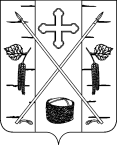 